	c	ޖަދުވަލު 37.01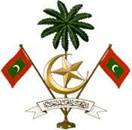 ކްރިމިނަލް ކޯޓުމާލެދިވެހިރާއްޖެކޯޓު އަމުރު މުރާޖަޢާކޮށްދިނުމަށް އެދި ހުށަހަޅާފައިވާ ހުށަހެޅުމަށް ރައްދު ދޭ ފޯމްރައްދު ދޭ ފަރާތް ނަން:ދާއިމީ އެޑްރެސް:އައިޑީ ކާޑު ނަންބަރު:އުފަންތާރީޚް:ހައިސިއްޔަތު:ހުށަހެޅުން ހުށަހެޅި ފަރާތްނަން:ދާއިމީ އެޑްރެސް:އައިޑީ ކާޑު ނަންބަރު:އުފަންތާރީޚް:ހައިސިއްޔަތު:މައްސަލައާ ގުޅޭ މަޢުލޫމާތުޤަޟިއްޔާ ނަންބަރު:ބާވަތް:ހުށަހެޅުނު ތާރީޚް:ސެކްޝަން:ކޯޓު އަމުރު މުރާޖަޢާކޮށްދިނުމަށް އެދި ހުށަހަޅާފައިވާ ހުށަހެޅުންތަކަށް ދެވޭ ރައްދުކޯޓު އަމުރު މުރާޖަޢާކޮށްދިނުމަށް އެދި ހުށަހަޅާފައިވާ ހުށަހެޅުންތަކަށް ދެވޭ ރައްދުކޯޓު އަމުރު މުރާޖަޢާކޮށްދިނުމަށް އެދި ހުށަހަޅާފައިވާ ހުށަހެޅުންތަކަށް ދެވޭ ރައްދު1.1.1.2.2.2.3.3.3.މި ފޯމު ފުރުމުގައި ދީފައިވާ މަޢުލޫމާތަކީ، ތެދު މަޢުލޫމާތެއް ކަމަށް އިޤްރާރުވަމެވެ. މި ފޯމު ފުރުމުގައި ދީފައިވާ މަޢުލޫމާތަކީ، ތެދު މަޢުލޫމާތެއް ކަމަށް އިޤްރާރުވަމެވެ. މި ފޯމު ފުރުމުގައި ދީފައިވާ މަޢުލޫމާތަކީ، ތެދު މަޢުލޫމާތެއް ކަމަށް އިޤްރާރުވަމެވެ. މި ފޯމު ފުރުމުގައި ދީފައިވާ މަޢުލޫމާތަކީ، ތެދު މަޢުލޫމާތެއް ކަމަށް އިޤްރާރުވަމެވެ. ހައިސިއްޔަތުނަންތާރީޚްސޮއިޤާނޫނީ ޝަޙްޞެއްނަމަ އެތަނެއްގެ ތައްގަނޑު